РОССИЙСКАЯ ФЕДЕРАЦИЯ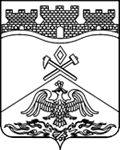 РОСТОВСКАЯ ОБЛАСТЬмуниципальное бюджетное общеобразовательное учреждениелицей № 3 имени академика  В.М.Глушкова г.Шахты. Шахты ул. Шевченко, 94 тел. (8636) 22-57-59____________________________________________________________________________________________________________________________________Информация о проведении и результатах проверок в МБОУ лицей №3 имени академика В.М.Глушкова за 2013 годДиректор МБОУ лицей №3                                  А.И.ФайзулинаНаименование образовательного учрежденияДата проверкиТема проверкиРезультаты проведённой проверкиПринятые меры по устранению выявленных нарушенийМБОУ лицей №321.02.2013г. по 1.03.2013г.выборочная проверка обеспечения правомерного, целевого, эффективного использования субсидий, субвенций их получателями в соответствии с условиями и целями, определенными при предоставлении их из областного бюджета в МБОУ лицей № 3  за период с 01.07.2011г.  по 01.01.2013г.В результате проверки акт от 01.02.2013г. установлено следующее: В нарушение приказа Министерства здравоохранения и социального развития Российской Федерации № 761н от 26.08.2010 «Об утверждении Единого квалификационного справочника должностей руководителей, специалистов и служащих, раздел «квалификационные характеристики должностей работников образования» содержались штатные единицы учителей труда, ОБЖ (2 ед.) без соответствующего образования и переподготовки. Главный бухгалтер не соответствует квалификационным требованиям  к занимаемой должности – не имеет специальной подготовки по установленной программе и не имеет высшего профессионального образования. В ходе инвентаризации  установлено, что спортивное оборудование и инвентарь, приобретенные за счет средств, выделенных на модернинизацию общего образования стоимостью 274,5 тыс. руб. не установлено, не введено в эксплуатацию.Проверкой соответствия выполненных работ требования СНиП 35-01-2001 установлены отдельные нарушения. Так, участки пола на пути движения инвалида 0,6м перед дверным проемом и входом на пандус не оборудованы предупредительной рифменной и/или контрастно окрашенной поверхностью, бортиком с открытой (не примыкающей к стене стороны) высотой не менее 0,05 м. ограждение поручнем установлено только с одной стороны, завершение поручня не соответствует требованиям 30 см. за окончанием пандуса.  Наружный пандус не оборудован навесом и водоотводом.На основании выводов комиссии приняты меры по устранению этих нарушений Приказ № 29 от 15.02.2013г. «Об итогах проверки деятельности лицея специалистами контрольно-ревизионного управления минобразования Ростовской области»Приказано:     Главному бухгалтеру Дубровиной И.В.  поступить в ВУЗ с целью получения  высшего профессионального образования.     Заместителю директора по ХЧ Любичевой Н.В. ввести в эксплуатацию поставленное спортивное оборудование и инвентарь. Устранить имеющиеся недостатки согласно СНиП 35-01-2001 до 05.06.2013 г.    Заместителю директора по УВР Стебловской О.Н. включить в заявку на повышение курсов квалификации учителей лицея Сапун С.Н. (технологии) и Зайцева Г.Н. (совместитель – ОБЖ).06.02.2013г.проверка по вопросу целевого и эффективного использования средств, выделенных на модернизацию общего образования – приобретения спортивного оборудования и инвентаряКовры гимнастические в количестве 4 штук (размером 112 кв.м.) на сумму 117525,71  были свернуты и находились в инвентарной комнате – не использовались в учебном процессе.Комплекты щитов баскетбольных – 4 штуки на сумму 44400 руб., находились в тренажерной комнате (2 шт.) и в малом спортивном зале (2 шт.) – не использовались в учебном процессе.В ходе проверки представлена пояснительная директора лицея А.И. Файзулиной,   согласно которой ковер гимнастический находился в инвентарной комнате в связи с подготовкой спортивного зала к городской Спартакиаде среди учащихся образовательных школ, г. Шахты 2012-2013 уч. Год «Здоровье нации – путь к олимпийским вершинам». Комплект щитов баскетбольных были сняты с креплений в связи с вышеуказанными мероприятиями.20.03.2013г.проверка исполнения требований законодательства о противодействии экстремисткой деятельности.В ходе мониторинга интернет – пространства выявлены факты распространения материалов экстремистского содержания: книга застольных разговоров Гитлера, книга Курта Майера в переводе А. Уткина «К. Майер. Танки СС в бою. Танковая гвардия Гитлера», брошюра «Книга Муджахеда», книга «Азбука домашнего терроризма», книга Э. Кулиева «На пути к Корану»На основании замечаний  приняты меры по устранению этих нарушений Приказ № 37 от 28.03.2013г. «О дисциплинарном взыскании»Приказано: Объявить замечание программисту  Безгину Д.С. и  установить  прокси-сервер с фильтрацией сайтов, с возможностью расширения черного списка к сайтам запрещенным в образовательных учреждениях.  26.03.2013г.контроля за соблюдением трудового законодательства и иных правовых актов, содержащих нормы трудового права.Сведения о результатах проведения проверки: Работников предприятия знакомить с издаваемыми приказами под роспись.В карточках ф. Т-2 ознакомить работников под роспись.В карточках ф. Т-2 разнести отпуска работников (Хорольская Н.Ю., Шеварихина Н.В.)Ознакомить работников с графиком отпусков под роспись.Не финансируются мероприятия по улучшению условий и охраны труда.Отсутствует Программа (мероприятий) по улучшению условий охраны труда.   На основании выводов комиссии акт №6 от 26.03.2013г приняты меры по устранению этих замечаний   Приказ № 6 от 26.03.2013г. «О выполнении рекомендаций по акту проверки ДТСР г. Шахты»Приказано:     Секретарю Гуц Е.В. Ознакомить работников лицея и ознакамлевать впредь  под роспись в издаваемых приказах, графиках отпусков. Ознакомить работников под роспись в карточках ф. Т-2 и разнести отпуска работников карточках ф. Т-2.   Ответственному за охрану труда Любичевой Н.В. разработать Программу (мероприятий) по улучшению условий охраны труда и предоставить на согласование   директору  лицея.06.04.2013г.проверка по вопросам:      1. Организация обеспечения дополнительного питания учащихся 1-4 классов, проживающих в малоимущих семьях, в части бесплатного предоставления молока и кисломолочных продуктов - замечаний нет.    2. Организация обеспечения отдыха и оздоровления детей в период весенних каникул 2013 года в оздоровительном учреждении с дневным пребыванием детей на базе МБОУ лицей №3 им. академика В.М. Глушкова. – замечаний нет.    3. Организация льготного питания учащихся в соответствии с Постановлением Администрации города Шахты от 14.03.2013 года №1461.Замечаний нет-25.04.2013г.проверка постановки на учет и использования по целевому назначению спортивного оборудования инвентаря.При проверки фактического наличия спортивного оборудования и инвентаря и использования его в рабочем процессе установлено, что оборудование поставлено в полном объеме и используется по назначению в учебном процессе.-21.05.2013г.комплексное обследование МБОУ лицей №3 им. академика В.М. Глушкова, согласно требований технической защищенности и противопожарной безопасности.Замечаний нет.-22.05.2013г.Государственным инспектором труда Государственной инспекции труда в Ростовской области, Торсуковой А.Н. проведена плановая, выездная проверка.В ходе проведения проверки выявлены нарушения:Приказом по организации не определено лицо, ответственное за проведение вводного инструктажа по охране труда.Выдача работникам смывающих и (или) обезвреживающих средств не фиксируется под роспись, в личных карточках учета.Работники не ознакомлены с результатами аттестации рабочих мест по условиям труда.Обязали устранить нарушения  до 01.07.2013г. Предписание № 2.2.14-33-2013/3 от 22.05.2013.Составлен протокол об административном правонарушении №2.2.14-33-2013/4  от 22.05.2013г. о взыскании штрафа 1000 (одна тысяча)  рублей.Все нарушения исправлены, штраф заплачен.28.05.2013г.Заместителем начальника территориального отдела Управления Роспотребнадзора по Ростовской области в городе Шахты, Усть-Донецком, Октябрьском (с) районах Дзыза В.В., была проведена выездная проверка МБОУ лицей №3 им. академика В.М. Глушкова (детский лагерь перед началом каникул).Нарушений не выявлено.-28.06.2013г.Ведущий специалист – эксперт территориального отдела Управления Роспотребнадзора по Ростовской области в городе Шахты, Усть-Донецком, Октябрьском (с) районах Бондарев А.Н., была проведена выездная проверка МБОУ лицей №3 им. академика В.М. Глушкова (детский лагерь во время  каникул).В ходе проведения проверки выявлены нарушения:Площадка для сбора мусора с трех сторон не оборудована ветронепроницаемым ограждением.В детском лагере  отсутствует специальное помещение, оборудованное приточно-вытяжной вентиляцией предназначенное для хранения и приготовления рабочего раствора дезинфицирующего средствами хранения, обработки уборочного инвентаря.Предложено исправить нарушения до 30.05.2014 года предписание № 198 от 28.06.2013г. 